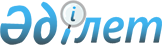 О внесении изменений и дополнения в приказ Министра национальной экономики Республики Казахстан от 10 апреля 2015 года № 321 "Об утверждении стандарта государственных услуг "Рассмотрение ходатайств о согласии на экономическую концентрацию"
					
			Утративший силу
			
			
		
					Приказ Министра национальной экономики Республики Казахстан от 30 июня 2016 года № 295. Зарегистрирован в Министерстве юстиции Республики Казахстан 30 июля 2016 года № 14054. Утратил силу приказом Министра национальной экономики Республики Казахстан от 15 марта 2018 года № 104.
      Сноска. Утратил силу приказом Министра национальной экономики РК от 15.03.2018 № 104 (вводится в действие по истечении десяти календарных дней после дня его первого официального опубликования).
      Внести в приказ Министра национальной экономики Республики Казахстан от 10 апреля 2015 года № 321 "Об утверждении стандарта государственных услуг "Рассмотрение ходатайств о согласии на экономическую концентрацию" (зарегистрированный в Реестре государственной регистрации нормативных правовых актов за № 10938, опубликованный в информационно-правовой системе "Әділет" 05 августа 2015 года), следующие изменения и дополнение:
      заголовок изложить в следующей редакции, текст на государственном языке не меняется:
      "Об утверждении стандарта государственной услуги "Рассмотрение ходатайств о согласии на экономическую концентрацию";
      преамбулу изложить в следующей редакции, текст на государственном языке не меняется:
      "В соответствии с подпунктом 1) статьи 10 Закона Республики Казахстан от 15 апреля 2013 года "О государственных услугах", ПРИКАЗЫВАЮ:";
      в Стандарте государственной услуги "Рассмотрение ходатайств о согласии на экономическую концентрацию", утвержденном указанным приказом:
      пункт 9 дополнить абзацем следующего содержания:
      "В случаях представления услугополучателем неполного пакета документов согласно перечню, предусмотренному настоящим пунктом, и (или) документов с истекшим сроком действия услугодатель отказывает в приеме ходатайства.";
      приложение к стандарту государственной услуги изложить в редакции согласно приложению к настоящему приказу.
      2. Комитету по регулированию естественных монополий и защите конкуренции Министерства национальной экономики Республики Казахстан в установленном законодательством Республики Казахстан порядке обеспечить:
      1) государственную регистрацию настоящего приказа в Министерстве юстиции Республики Казахстан;
      2) направление копии настоящего приказа в печатном и электронном виде на официальное опубликование в периодические печатные издания и информационно-правовую систему "Әділет" в течение десяти календарных дней после его государственной регистрации в Министерстве юстиции Республики Казахстан, а также в Республиканский центр правовой информации в течение пяти рабочих дней со дня получения зарегистрированного приказа для включения в эталонный контрольный банк нормативных правовых актов Республики Казахстан;
      3) размещение настоящего приказа на интернет-ресурсе Министерства национальной экономики Республики Казахстан;
      4) в течение десяти рабочих дней после государственной регистрации настоящего приказа представление в Юридический департамент Министерства национальной экономики Республики Казахстан сведений об исполнении мероприятий, предусмотренных подпунктами 1), 2) и 3) настоящего пункта.
      3. Контроль за исполнением настоящего приказа возложить на курирующего вице-министра национальной экономики Республики Казахстан.
      4. Настоящий приказ вводится в действие по истечении десяти календарных дней после дня его первого официального опубликования.
      "СОГЛАСОВАН"   
      Министр информации и коммуникаций   
      Республики Казахстан   
      __________________ Д. Абаев   
      от ____ __________ 2016 года
      Форма            
      Первому руководителю    
      Комитета по регулированию  
      естественных монополий и   
      защите конкуренции      
      Министерства национальной  
      экономики           
      _________________________  
      от ______________________  
      (полное наименование и (или)
      ФИО (при наличии)      
      услугополучателя БИН и    
      ИИН (при наличии))      Ходатайство
о предоставлении согласия на экономическую концентрацию
      В соответствии с пунктом 2 статьи 200 Предпринимательского
      кодекса Республики Казахстан прошу предоставить согласие на
      экономическую концентрацию, заключающуюся
      _____________________________________________________________________
      (описание сделки, действия, с указанием предмета и сторон сделки,
      действия)
      Настоящее ходатайство о предоставлении согласия на
      экономическую концентрацию подается
      _____________________________________________________________________
        (указывается наименование (ФИО) (при наличии) услугополучателя)
      на основании ________________________________________________________
      (указывается подпункт пункта 1 статьи 201 Предпринимательского
      кодекса Республики Казахстан)
      Документация прилагается в соответствии
      _____________________________________________________________________
      (указывается пункт статьи 204 Предпринимательского кодекса Республики
      Казахстан)
      Представляемые документы пронумерованы и прошиты (электронный
      носитель прилагается).
      Полноту и достоверность прилагаемых документов и сведений
      подтверждаю.
      Согласен на использования сведений, составляющих охраняемую
      законом тайну, содержащихся в информационных системах
      Подпись уполномоченного лица
					© 2012. РГП на ПХВ «Институт законодательства и правовой информации Республики Казахстан» Министерства юстиции Республики Казахстан
				
Министр
национальной экономики
Республики Казахстан
К. БишимбаевПриложение
к приказу Министра
национальной экономики
Республики Казахстан
от 30 июня 2016 года № 295 
Приложение
к стандарту государственной
услуги "Рассмотрение
ходатайств о согласии
на экономическую
концентрацию"